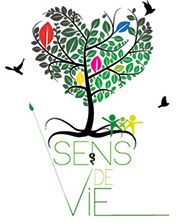 I/ ACTUALITES : L’association bénéficie de l’adhésion de 70 membres dont 5 actifs. L’association bénéficie du prêt gratuit d’un local au 2° étage de la Mairie, en convention avec l’association Rendez-vous en Pays Nétrablais. L’association bénéficie de l’accueil de Luri Chemmoul, service civique, en convention avec le Crefad Loire, pour une durée de un an. L’association bénéficie d’une convention avec le Lycée Nature et Forêt, d’un suivi du PNRLF, des références au CRPF, Fogefor, et Groupement des sylviculteurs des Monts du Forez, pour la réalisation du Sentier Pédagogique de la Coche, aux bois de l’Hermitage. La thématique choisie ensemble est « le Cycle de la Vie » II/ RAPPORT D ACTIVITES 2016-2017 		-  Balades Découverte liées à l’Office du Tourisme animées par des acteurs du PNRLF : été 2016 et Jeux de rencontres avec les 5 sens et les esprits de la nature ;  		-  Dans le cadre de la Journée Internationale des Forêts, animation coopérative avec Centre d’accueil et de Loisirs de Noirétable, deux membres du Groupe des sylviculteurs des Monts du Forez, AM Griot de Chalmazel (approche botanique et sportive de la forêt) , et L’Etincelle gourmande suivant le thème « Forêt et Agriculture durables ».  		-  Participation au Salon de l’Economie Locale de Boen, association Sens de vie « Créatrice en Forez ».  		-  Dans le cadre de la Fête de la Nature :  		-  *présentation d’expositions diverses au Casino de Noirétable :  Biodiversité et Humanité : nos vies sont liées- Kakémonos d’IFB42 : Valorisation du Sapin blanc- Etincelle gourmande et agriculture durable- Peintures d’Ela Couturier  		-  * balade nocturne contée et sonore au sentier de la Coche,  		-  * balade avec les Chanteurs d’Oiseaux et Chasse aux trésors au Sentier  de la Coche ; * spectacle des Chanteurs d’Oiseaux au Casino de Noirétable  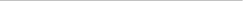 		-  Le Trophée des associations de la Loire sélectionne l’association SV dans la catégorie Développement Durable.  		-  Chantier participatif Land Art « Spirale ». L’association SV TPT a participé aux évènements organisés par d’autres associations, bénévolement, dans un état d’esprit coopératif :  		-  Festival des Troncs Sonnés,  		-  Balade au Sentier avec l’association « L’envol » et Chemins de  Résistance ;  		-  Tous au Col de la Loge avec Collectif Santé (2016), et Land Art et  Marionnettes de la Cie Soulier Rouge. (2017).  		-  Carnaval de la Paix avec l’ Etincelle gourmande.  ACTUELLEMENT : 		-  Exploitation de la parcelle de forêt H3 des Bois de l’Hermitage suivant le PSG et l’objectif d’exemplarité de futaie irrégulière jardinée.  		-  Réflexions au sujet des animations partenariales éco-citoyennes à organiser avec Médiathèque, RV-PN et Balades touristiques, et calendrier d’activités à développer sur le Sentier de la Coche : Musique en forêt, Poésie, Land Art et sculptures environnementales, Concours photos, Chasse aux œufs, Labyrinthe etc....  		-  Préparation de l’inauguration du Sentier pédagogique de la Coche fin mai 2018 ou début juin 2018, dans le cadre du Festival des Troncs Sonnés ou pas, à définir en tant qu’ « action locale Agenda 21 de la Loire ». Luri Chemmoul est engagé auprès du suivi des élèves de 1° impliqués dans leur part créative du Sentier, avec le Cahier des charges défini avec le Lycée Forestier.		-  Mise en place de trois commissions visant ces objectifs :  * Communication- *Animation- * Sentier, avec appel à bénévoles co-acteurs de la dynamique de développement durable de l’association.  